Lista podręczników w roku szkolnym 2021/2022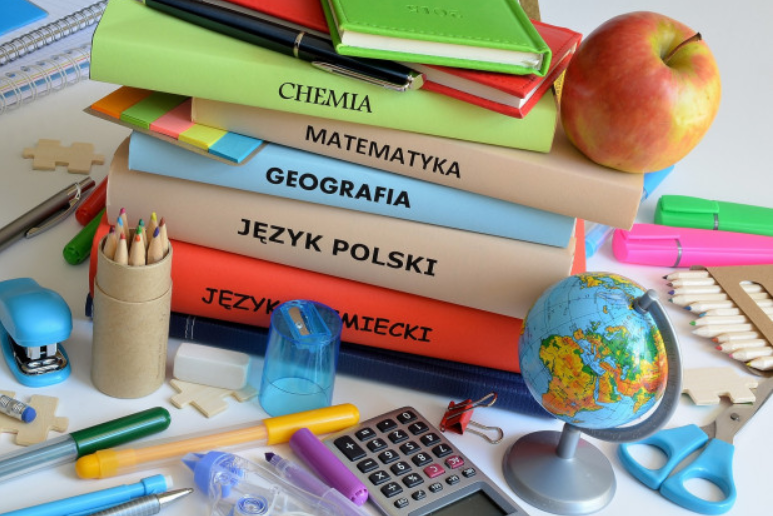 KLASA 1AKLASA 1BKLASA 1CKLASA 1DL.p.PrzedmiotTytuł podręcznika, autorzy, wydawnictwo, zakres podstawowy lub rozszerzony1.JĘZYK POLSKIJęzyk polski 1 (cz. 1). Sztuka wyrazu. Podręcznik dla liceum i technikum. Zakres podstawowy i rozszerzony Autorzy: Katarzyna Budna, Beata Kapela-Bagińska, Jolanta Manthey, Ewa Prylińska, Cecylia Ratajczak, Jarosław Zaporowicz, Tomasz Zieliński, Wydawnictwo GWOJęzyk polski 1 (cz. 2). Sztuka wyrazu. Podręcznik dla liceum i technikum. Zakres podstawowy i rozszerzony Autorzy: Katarzyna Budna, Beata Kapela-Bagińska, Jolanta Manthey, Ewa Prylińska, Cecylia Ratajczak, Jarosław Zaporowicz, Tomasz Zieliński, Wydawnictwo GWO2.JĘZYK ANGIELSKIStuart McKinlay Bob Hastings “High Note 2”  Students Book+Workbook wyd Pearson3.JĘZYK NIEMIECKIG. Montali, D. Mandelli, N. Czzernhorus Linzi, B. Niebrzydowska,  A. Lipczak       Komplett plus  wyd. Klett Polska PODRĘCZNIK IĆWICZENIA4.JĘZYK HISZPAŃSKIM. Spychała-Wawrzyniak i inni, Descubre 1 , Wyd. Draco Sp. z o.o.5.HISTORIA Ryszard Kulesza, Krzysztof Kowalewski, Zrozumieć przeszłość cz. 1, zakres rozszerzony, Wyd. Nowa Era6.WOSArkadiusz Janicki, Jerzy Komorowski, Arkadiusz Peisert W centrum uwagi część I, zakres rozszerzony, Wyd. Nowa Era7.PLASTYKAN. Mrozowiak ,M.Ipczyńska-Budziak, Spotkania ze sztuką, wyd. Nowa Era8.MATEMATYKAM. Kurczab, E. Kurczab, E. Swida  Matematyka 1, zakres podstawowy + zbiór zadań, wyd. Oficyna edukacyjna Krzysztof Pazdro9.BIOLOGIAA.Helmin, J.Holeczek,  Biologia na czasie 1 zakres podstawowy,  Wyd. Nowa Era10.CHEMIAR. Hassa, A.J. Mrzigot To jest chemia 1, zakres podstawowy, wyd. Nowa Era11.FIZYKAMarcin Braun, Weronika Śliwa, Odkryć fizykę 1 zakres podstawowy, wyd. Nowa Era12.GEOGRAFIARoman Malarz, Marek Więckowski, Oblicza geografii1 zakres podstawowy, wyd. Nowa Era13.PODSTAWY PRZEDSIĘBIORCZOŚCIZ.Makieła, T.Rachwał Krok w przedsiębiorczość wyd. Nowa Era                                   14.INFORMATYKAJanusz Mazur, Paweł Perekietka, Zbigniew Talaga, Janusz S. Wierzbicki, Informatyka na czasie 1 zakres podstawowy, wyd. Nowa Era                                   15.EDUKACJA DLA BEZPIECZEŃSTWAJarosław Słoma Żyję i działam bezpiecznie Wyd. Nowa Era16.RELIGIATytuł programu: Z Bogiem w dorosłe życieTytuł podręcznika: W POSZUKIWANIU WOLNOŚCI – Redaktor:  ks. Marian ZającL.p.PrzedmiotTytuł podręcznika, autorzy, wydawnictwo, zakres podstawowy lub rozszerzony1.JĘZYK POLSKIJęzyk polski 1 (cz. 1). Sztuka wyrazu. Podręcznik dla liceum i technikum. Zakres podstawowy i rozszerzony Autorzy: Katarzyna Budna, Beata Kapela-Bagińska, Jolanta Manthey, Ewa Prylińska, Cecylia Ratajczak, Jarosław Zaporowicz, Tomasz Zieliński, Wydawnictwo GWOJęzyk polski 1 (cz. 2). Sztuka wyrazu. Podręcznik dla liceum i technikum. Zakres podstawowy i rozszerzony Autorzy: Katarzyna Budna, Beata Kapela-Bagińska, Jolanta Manthey, Ewa Prylińska, Cecylia Ratajczak, Jarosław Zaporowicz, Tomasz Zieliński, Wydawnictwo GWO2.JĘZYK ANGIELSKIStuart McKinlay Bob Hastings “High Note 2”  Students Book+Workbook wyd Pearson3.JĘZYK NIEMIECKIG. Montali, D. Mandelli, N. Czzernhorus Linzi, B. Niebrzydowska,  A. Lipczak       Komplett plus  wyd. Klett Polska. Podręcznik + ćwiczenia4.JĘZYK HISZPAŃSKIM. Spychała-Wawrzyniak i inni, Descubre 1 , Wyd. Draco Sp. z o.o.5.HISTORIAMarcin Pawlak, Adam Szweda, Poznać przeszłość cz. 1. Poziom podstawowy,Wyd. Nowa Era6.WOSArkadiusz Janicki, Justyna Kięczkowska, Mariusz Menz W centrum uwagi część I, zakres podstawowy, Wyd. Nowa Era7.PLASTYKAN. Mrozowiak ,M.Ipczyńska-Budziak, Spotkania ze sztuką, wyd. Nowa Era8.MATEMATYKAM. Kurczab, E. Kurczab, E. Swida  Matematyka 1, zakres rozszerzony + zbiór zadań, wyd. Oficyna edukacyjna Krzysztof Pazdro9.BIOLOGIA M.Guzik, R.Kozik, R. Matuszewska ,Biologia na czasie 1 zakres rozszerzony,          Wyd. Nowa Era10.CHEMIA M. Litwin, S. Styka-Wlazło, J. Szymonek To jest chemia 1, zakres rozszerzony, wyd. Nowa Era11.FIZYKAMarcin Braun, Weronika Śliwa, Odkryć fizykę 1 zakres podstawowy, wyd. Nowa Era12.GEOGRAFIARoman Malarz, Marek Więckowski, Paweł Kroh,  Oblicza geografii 1 zakres rozszerzony, wyd. Nowa Era13.PODSTAWY PRZEDSIĘBIORCZOŚCIZ.Makieła, T.Rachwał Krok w przedsiębiorczość wyd. Nowa Era                                   14.INFORMATYKAJanusz Mazur, Paweł Perekietka, Zbigniew Talaga, Janusz S. Wierzbicki, Informatyka na czasie 1 zakres podstawowy, wyd. Nowa Era                                   15.EDUKACJA DLA BEZPIECZEŃSTWAJarosław Słoma Żyję i działam bezpiecznie Wyd. Nowa Era16.RELIGIATytuł programu: Z Bogiem w dorosłe życieTytuł podręcznika: W POSZUKIWANIU WOLNOŚCI – Redaktor:  ks. Marian ZającL.p.PrzedmiotTytuł podręcznika, autorzy, wydawnictwo, zakres podstawowy lub rozszerzony1.JĘZYK POLSKIJęzyk polski 1 (cz. 1). Sztuka wyrazu. Podręcznik dla liceum i technikum. Zakres podstawowy i rozszerzony Autorzy: Katarzyna Budna, Beata Kapela-Bagińska, Jolanta Manthey, Ewa Prylińska, Cecylia Ratajczak, Jarosław Zaporowicz, Tomasz Zieliński, Wydawnictwo GWOJęzyk polski 1 (cz. 2). Sztuka wyrazu. Podręcznik dla liceum i technikum. Zakres podstawowy i rozszerzony Autorzy: Katarzyna Budna, Beata Kapela-Bagińska, Jolanta Manthey, Ewa Prylińska, Cecylia Ratajczak, Jarosław Zaporowicz, Tomasz Zieliński, Wydawnictwo GWO2.JĘZYK ANGIELSKIStuart McKinlay Bob Hastings “High Note 2”  Students Book+Workbook wyd Pearson3.JĘZYK NIEMIECKIG. Montali, D. Mandelli, N. Czzernhorus Linzi, B. Niebrzydowska,  A. Lipczak       Komplett plus  wyd. Klett Polska, Podręcznik + ćwiczenia4.JĘZYK HISZPAŃSKIM. Spychała-Wawrzyniak i inni, Descubre 1 , Wyd. Draco Sp. z o.o.5.HISTORIAMarcin Pawlak, Adam Szweda, Poznać przeszłość cz. 1, Wyd. Nowa Era, Poziom podstawowy6.WOSArkadiusz Janicki, Justyna Kięczkowska, Mariusz Menz W centrum uwagi część I, zakres podstawowy, Wyd. Nowa Era7.PLASTYKAN. Mrozowiak ,M.Ipczyńska-Budziak, Spotkania ze sztuką, wyd. Nowa Era8.MATEMATYKA M. Kurczab, E. Kurczab, E. Swida  Matematyka 1, zakres podstawowy + zbiór zadań, wyd. Oficyna edukacyjna Krzysztof Pazdro9.BIOLOGIAA.Helmin,J.Holeczek,   Biologia na czasie 1 zakres podstawowy,  Wyd. Nowa Era10.CHEMIAR. Hassa, A.J. Mrzigot To jest chemia 1, zakres podstawowy, wyd. Nowa Era11.FIZYKAMarcin Braun, Weronika Śliwa, Odkryć fizykę 1 zakres podstawowy, wyd. Nowa Era12.GEOGRAFIA Roman Malarz, Marek Więckowski, Oblicza geografii 1 zakres podstawowy, wyd. Nowa Era13.PODSTAWY PRZEDSIĘBIORCZOŚCIZ.Makieła, T.Rachwał Krok w przedsiębiorczość wyd. Nowa Era                                   14.INFORMATYKAJanusz Mazur, Paweł Perekietka, Zbigniew Talaga, Janusz S. Wierzbicki, Informatyka na czasie 1 zakres podstawowy, wyd. Nowa Era                                   15.EDUKACJA DLA BEZPIECZEŃSTWAJarosław Słoma Żyję i działam bezpiecznie Wyd. Nowa Era16.RELIGIATytuł programu: Z Bogiem w dorosłe życieTytuł podręcznika: W POSZUKIWANIU WOLNOŚCI – Redaktor:  ks. Marian ZającL.p.PrzedmiotTytuł podręcznika, autorzy, wydawnictwo, zakres podstawowy lub rozszerzony1.JĘZYK POLSKI Język polski 1 (cz. 1). Sztuka wyrazu. Podręcznik dla liceum i technikum. Zakres podstawowy i rozszerzony Autorzy: Katarzyna Budna, Beata Kapela-Bagińska, Jolanta Manthey, Ewa Prylińska, Cecylia Ratajczak, Jarosław Zaporowicz, Tomasz Zieliński, Wydawnictwo GWOJęzyk polski 1 (cz. 2). Sztuka wyrazu. Podręcznik dla liceum i technikum. Zakres podstawowy i rozszerzony Autorzy: Katarzyna Budna, Beata Kapela-Bagińska, Jolanta Manthey, Ewa Prylińska, Cecylia Ratajczak, Jarosław Zaporowicz, Tomasz Zieliński, Wydawnictwo GWO2.JĘZYK ANGIELSKIStuart McKinlay Bob Hastings “High Note 2”  Students Book+Workbook wyd Pearson3.JĘZYK NIEMIECKIG. Montali, D. Mandelli, N. Czzernhorus Linzi, B. Niebrzydowska,  A. Lipczak       Komplett plus  wyd. Klett Polska, Podręcznik + ćwiczenia4.JĘZYK HISZPAŃSKIM. Spychała-Wawrzyniak i inni, Descubre 1 , Wyd. Draco Sp. z o.o.5.HISTORIAMarcin Pawlak, Adam Szweda, Poznać przeszłość cz. 1, Wyd. Nowa Era, Poziom podstawowy6.WOSArkadiusz Janicki, Justyna Kięczkowska, Mariusz Menz W centrum uwagi część I, zakres podstawowy, Wyd. Nowa Era7.PLASTYKAN. Mrozowiak ,M.Ipczyńska-Budziak, Spotkania ze sztuką, wyd. Nowa Era8.MATEMATYKAM. Kurczab, E. Kurczab, E. Swida  Matematyka 1, zakres podstawowy + zbiór zadań, wyd. Oficyna edukacyjna Krzysztof Pazdro9.BIOLOGIAA.Helmin, J.Holeczek,   Biologia na czasie 1 zakres rozszerzony,  wyd. Nowa Era10.CHEMIAR. Hassa, A.J. Mrzigot To jest chemia 1, zakres podstawowy, wyd. Nowa Era11.FIZYKAMarcin Braun, Weronika Śliwa, Odkryć fizykę 1 zakres podstawowy, wyd. Nowa Era12.GEOGRAFIARoman Malarz, Marek Więckowski, Paweł Kroh,  Oblicza geografii 1 zakres rozszerzony, wyd. Nowa Era13.PODSTAWY PRZEDSIĘBIORCZOŚCIZ.Makieła, T.Rachwał Krok w przedsiębiorczość wyd. Nowa Era                                   14.INFORMATYKA Janusz Mazur, Paweł Perekietka, Zbigniew Talaga, Janusz S. Wierzbicki, Informatyka na czasie 1 zakres podstawowy, wyd. Nowa Era                                   15.EDUKACJA DLA BEZPIECZEŃSTWAJarosław Słoma Żyję i działam bezpiecznie Wyd. Nowa Era16.RELIGIATytuł programu: Z Bogiem w dorosłe życieTytuł podręcznika: W POSZUKIWANIU WOLNOŚCI – Redaktor:  ks. Marian Zając